В связи с кадровыми изменениями в администрации города, руководствуясь ст. ст. 26, 38 Устава города,ПОСТАНОВЛЯЮВнести следующие изменения в Постановление администрации города 16.10.2011 № 1249 «О создании комиссии по благоустройству, озеленению, содержанию территорий и строений города Сосновоборска»:Приложение № 1 к постановлению читать в новой редакции согласно приложению к настоящему постановлению.Постановление вступает в силу в день, следующий за днем его официального опубликования в городской газете «Рабочий».Глава города                                                                                            А.С. КудрявцевПриложение к постановлению администрации города от «__» __________ № ___«Приложение 2к постановлению администрации города от 26 октября 2011 № 1249СОСТАВКОМИССИИ ПО БЛАГОУСТРОЙСТВУ, ОЗЕЛЕНЕНИЮ,СОДЕРЖАНИЮ ТЕРРИТОРИЙ И СТРОЕНИЙГОРОДА СОСНОВОБОРСКА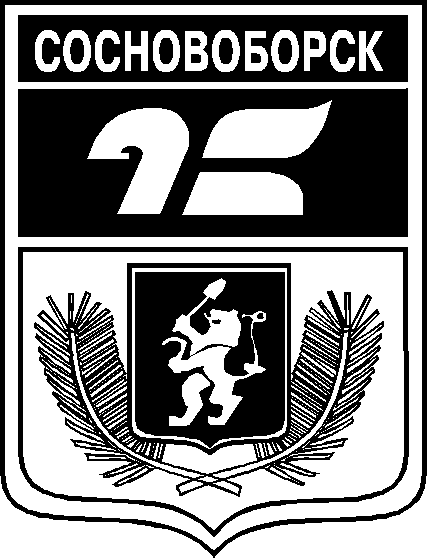 АДМИНИСТРАЦИЯ ГОРОДА СОСНОВОБОРСКАПОСТАНОВЛЕНИЕ___________                                                                                                          _________О внесении изменений в постановление администрации города от 26.10.2011 № 1249 «О создании комиссии по благоустройству, озеленению, содержанию территорий и строений города Сосновоборска»Иванов Д.В.-Заместитель  главы города по вопросам жизнеобеспечения,председатель комиссииБакулин В.Н.-начальник отдела капитального строительства и жилищно-коммунального хозяйства администрации города, заместитель председателя комиссииШпакова Д.О.-главный специалист юридического отдела Управления делами и кадрами администрации города, секретарь комиссии Члены комиссии:Шаталова О.А.-руководитель Управления градостроительства, имущественных иземельных отношений администрации города (далее - УГИЗО)Сутормина Е.А.-начальник юридического отдела Управления делами и кадрами администрации города Долматова Т.М. -главный специалист по взаимодействию со СМИ и населением Управления  делами и кадрами администрации городаМансурова Г.А.-главный специалист отдела предпринимательства и труда Управления планирования и экономического развития  администрации городаВехова Е.В. - депутат Сосновоборского городского Совета депутатов (по согласованию)Белова А.А. -директор МУП «Жилкомсервис» (по согласованию)Смолькова А.А.-инженер по охране окружающей среды МУП «Жилкомсервис» (по согласованию) 